 Учебно-методическое пособие для педагогов детского сада по развитию творческих способностей у детей старшего дошкольного возраста посредством мультипликации в 2 частях. 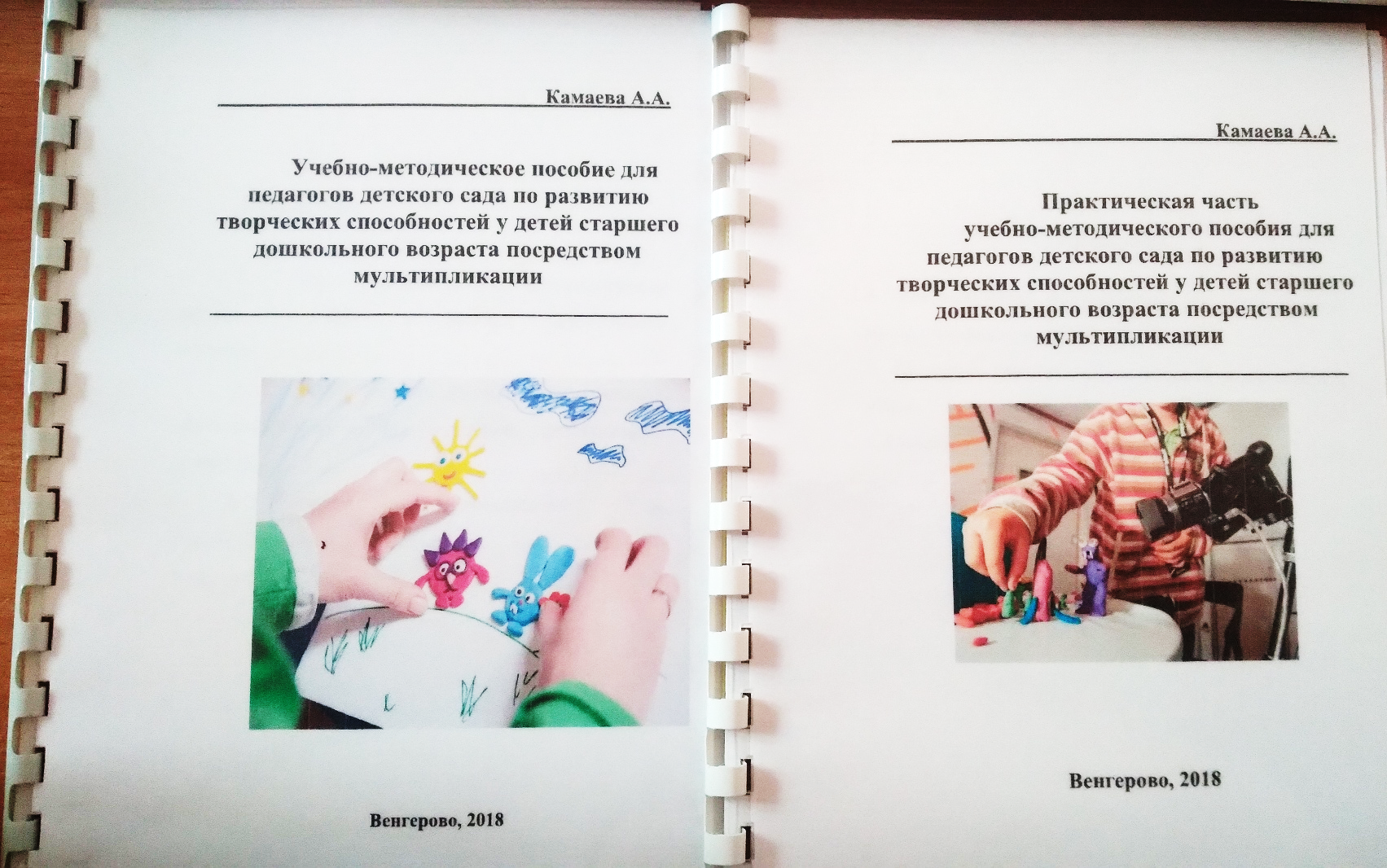 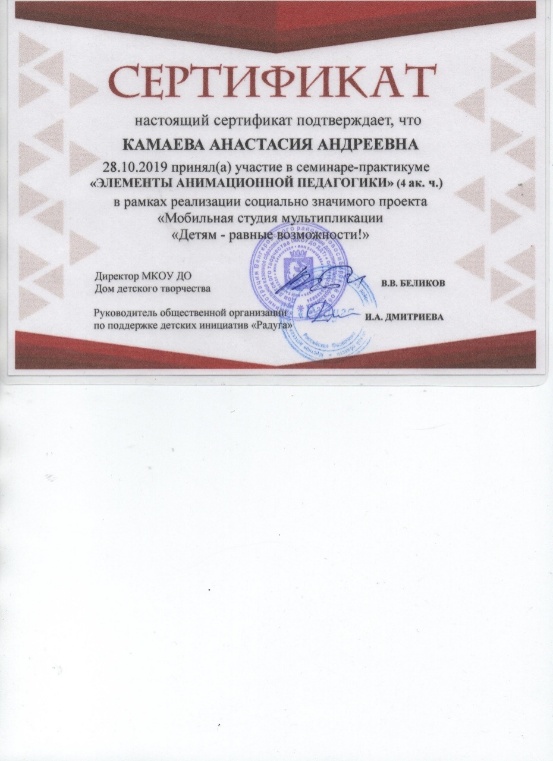 - Принимала участие в семинаре –практикуме «Элементы анимационной педагогики» организованным руководителем районной мультстудии. 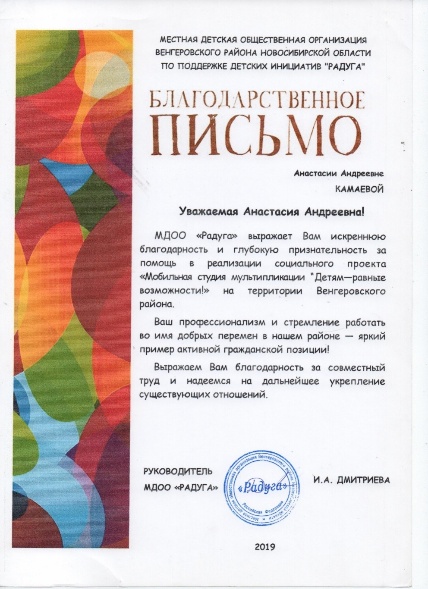 -Награждена Благодарственным письмом за помощь в реализации проекта «Мобильная студия «Детям - равные возможности!» на территории Венгеровского района. ФОТОГАЛЕРЕЯ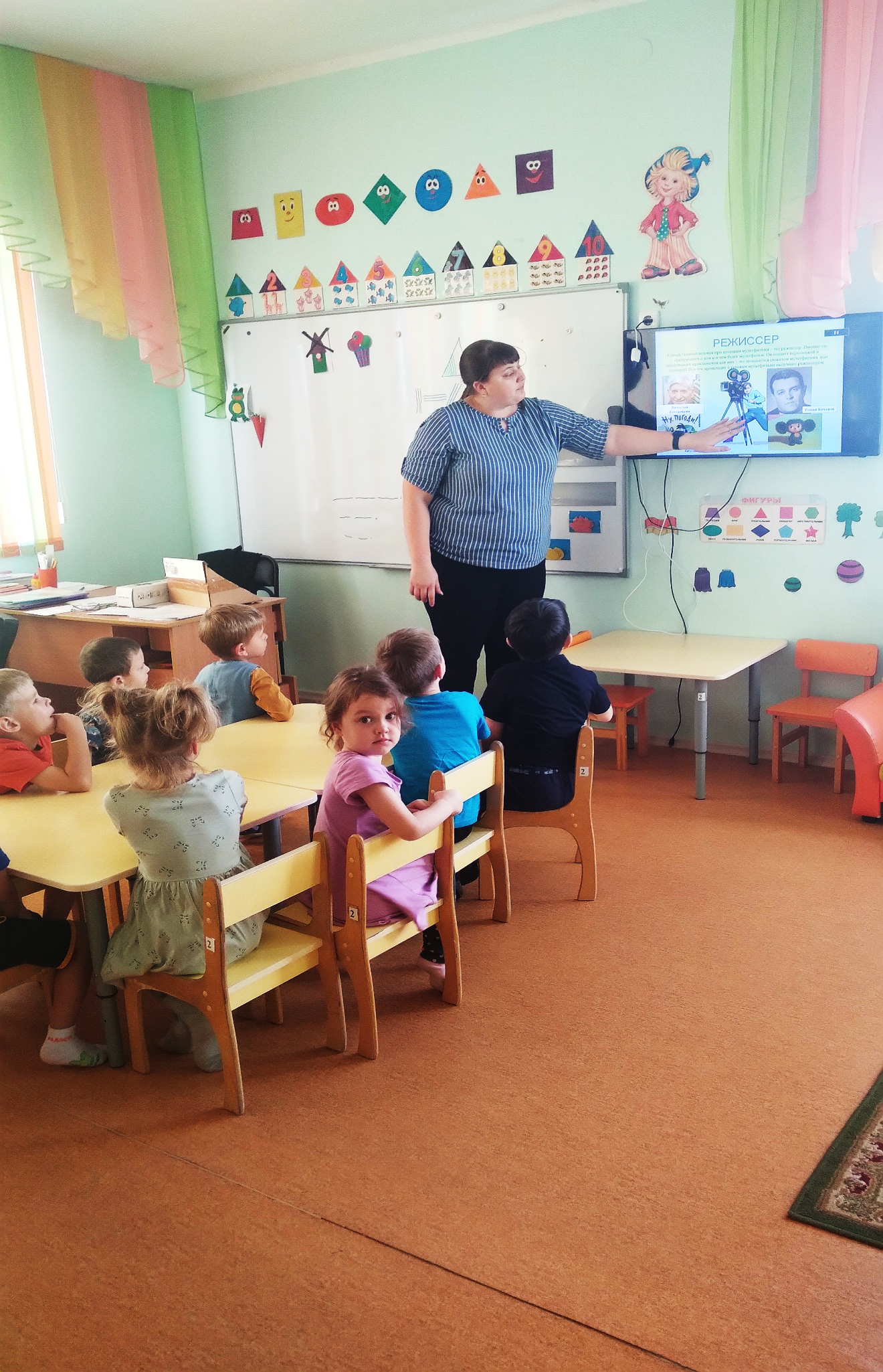 Знакомство юных мультипликаторов с профессиями в анимационном кино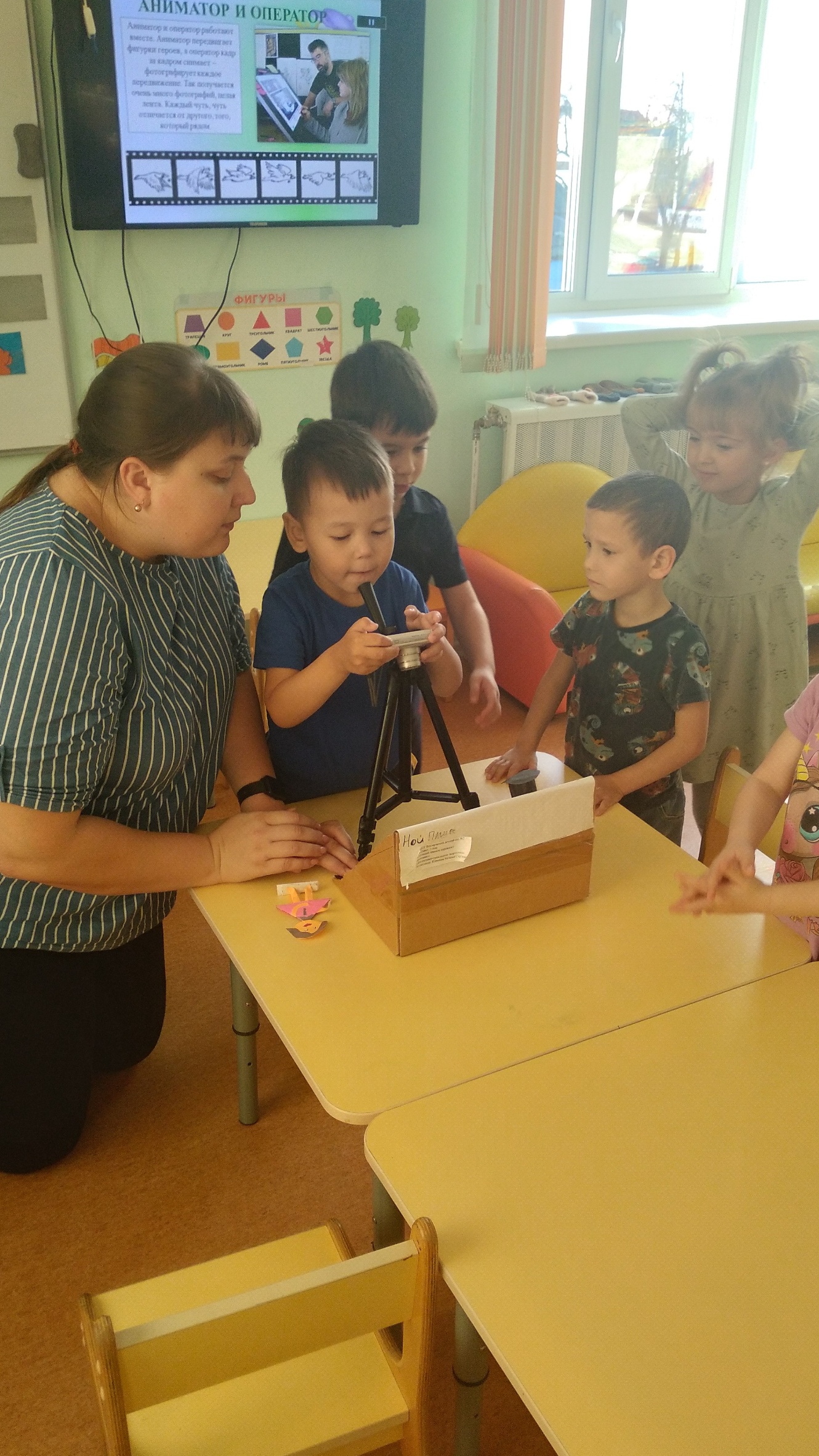 Первые шаги. Знакомство с аппаратом.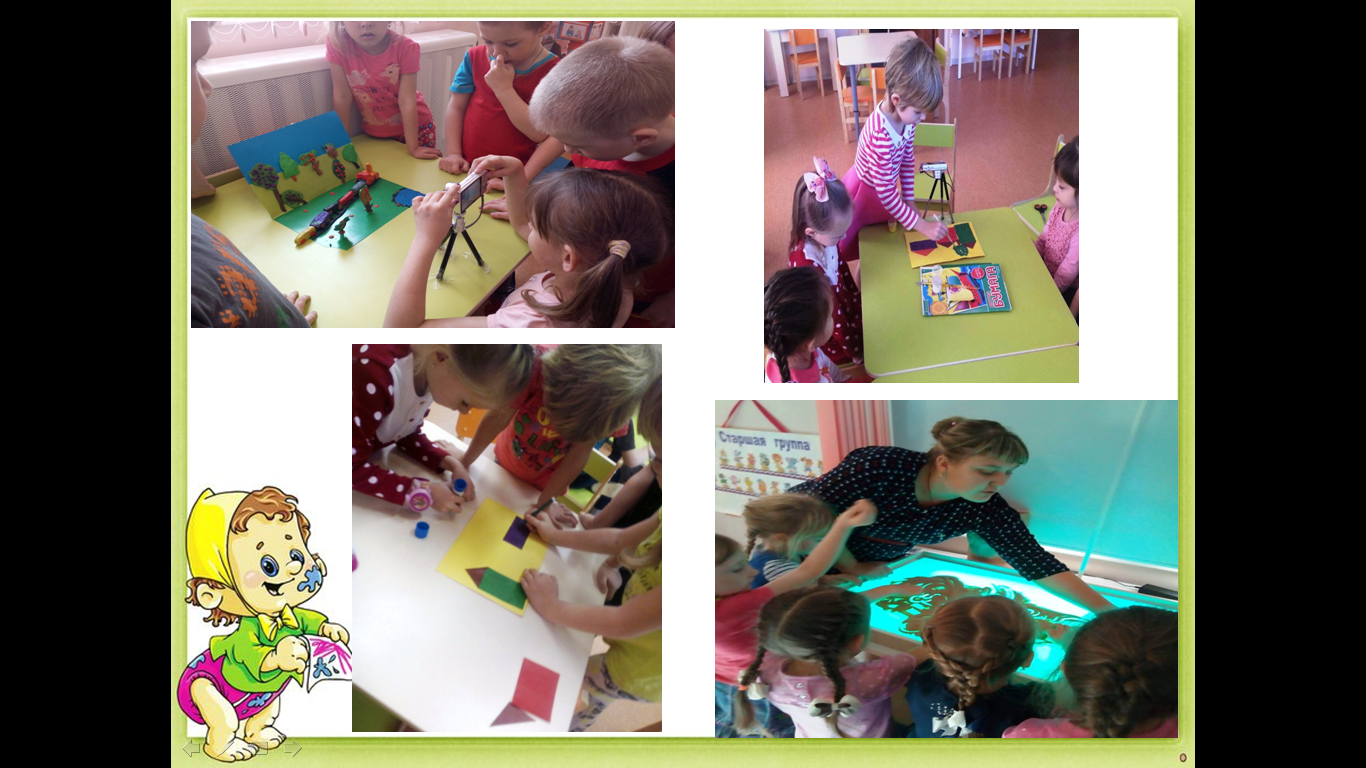 Создание мультфильма «Приключения Паровозика»Творческая группа за созданием мультфильма «Непрошеный гость»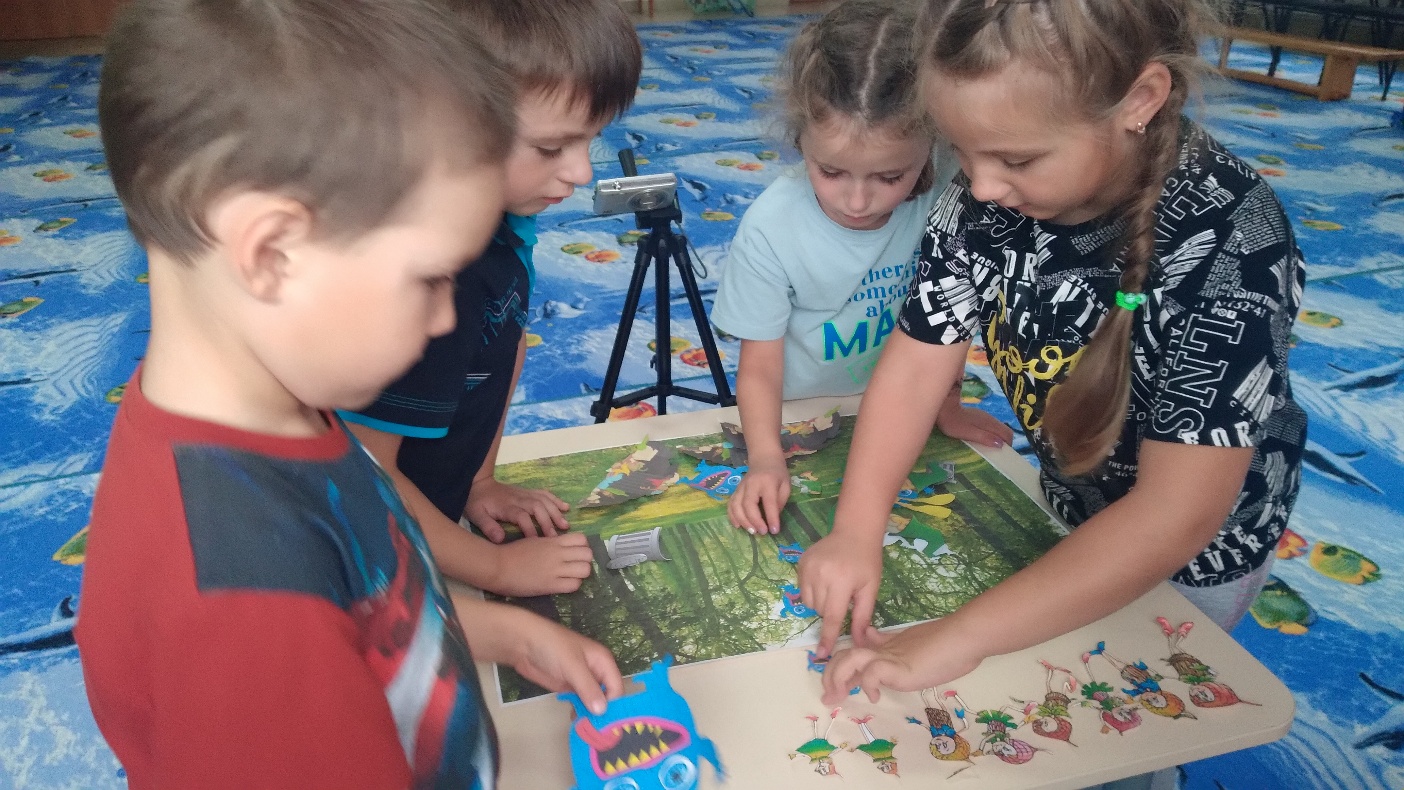 